1.13	to consider identification of frequency bands for the future development of International Mobile Telecommunications (IMT), including possible additional allocations to the mobile service on a primary basis, in accordance with Resolution 238 (WRC-15);Part 1 – Frequency band 24.25-27.5 GHzIntroductionThe above-listed Administrations from the Southern African Development Community (SADC) support the identification of IMT in the frequency bands 24.25-27.5 GHz due to the possibility of global harmonization and because studies indicated feasibility of sharing with other services operating in the 24.25-27.25 GHz band. SADC Administrations also support the allocation of the band 24.25-25.25 GHz to the mobile (except aeronautical mobile) service on a primary basis in all three regions. Protection of passive services operating in the adjacent band is addressed through a proposed revision to Resolution 750 (Rev.WRC-15). SADC Administrations support mandatory limits of −32 dB(W/200 MHz) and −28 dB(W/200 MHz) of unwanted emission power for the base station and user equipment respectively and applied within the band 24.25-25.25 GHz. For the other services, SADC Administrations is of the view that studies indicated sufficient protection margins or sharing could be dealt with on a national basis and therefore no additional conditions are required.ARTICLE 5Frequency allocationsSection IV – Table of Frequency Allocations
(See No. 2.1)

MOD	AGL/BOT/SWZ/LSO/MDG/MWI/MAU/MOZ/NMB/COD/SEY/AFS/TZA/ZMB/ZWE/89A13A1/1#4983322-24.75 GHzReasons:	Allocation to the mobile service (except aeronautical mobile) on a primary basis is required in the frequency band 24.25-25.25 GHz in Regions 1 and 2 and a new RR footnote (5.A113b) is added to identify the frequency band 24.25-27.5 GHz for IMT on a global basis. Modification of RR footnote No. 5.338A is required to ensure protection of the EESS (pas) service operating in the frequency band 23.6-24 GHz from IMT stations operating in the frequency band 24.25-25.25 GHz (band where new mobile allocation is added).MOD	AGL/BOT/SWZ/LSO/MDG/MWI/MAU/MOZ/NMB/COD/SEY/AFS/TZA/ZMB/ZWE/89A13A1/2#4983424.75-29.9 GHzReasons:	Allocation to the mobile service (except aeronautical mobile) on a primary basis is required in the frequency band 24.25-25.25 GHz in Regions 1 and 2 and a new RR footnote (5.A113b) is added to identify the frequency band 24.25-27.5 GHz for IMT on a global basis. Modification of RR footnote No. 5.338A is required to ensure protection of the EESS (pas) services operating in the band 23.6-24 GHz from IMT stations operating in the frequency band 24.25-25.25 GHz (band where new mobile allocation is added).ADD	AGL/BOT/SWZ/LSO/MDG/MWI/MAU/MOZ/NMB/COD/SEY/AFS/TZA/ZMB/ZWE/89A13A1/3#498365.A113b	The frequency band 24.25-27.5 GHz is identified for use by administrations wishing to implement the terrestrial component of International Mobile Telecommunications (IMT). This identification does not preclude the use of this frequency band by any application of the services to which they are allocated and does not establish priority in the Radio Regulations. Resolutions [SADC-A113-IMT 26 GHZ] (WRC-19) and 750 (Rev.WRC-19) apply.     (WRC-19)Reasons:	The new footnote is proposed for the identification of IMT in the frequency band 24.25-27.5 GHz on a global basis. A new Resolution pertaining to the use of IMT in the 26 GHz band is also proposed. Updating of Resolution 750 (Rev.WRC-15) is also proposed to address the protection of the EESS (pas) services operating in the band 23.6-24 GHz.MOD	AGL/BOT/SWZ/LSO/MDG/MWI/MAU/MOZ/NMB/COD/SEY/AFS/TZA/ZMB/ZWE/89A13A1/4#498415.338A	In the frequency bands 1 350-1 400 MHz, 1 427-1 452 MHz, 22.55-23.55 GHz, 30-31.3 GHz, 49.7-50.2 GHz, 50.4-50.9 GHz, 51.4-52.6 GHz, 81-86 GHz and 92-94 GHz, Resolution 750 (Rev.WRC-) applies.     (WRC-)Reasons:	Amendment to No. 5.338A is required to list the proposed IMT frequency band to be added to Resolution 750 (Rev.WRC-15).MOD	AGL/BOT/SWZ/LSO/MDG/MWI/MAU/MOZ/NMB/COD/SEY/AFS/TZA/ZMB/ZWE/89A13A1/5RESOLUTION 750 (Rev.WRC-)Compatibility between the Earth exploration-satellite service (passive) and relevant active services The World Radiocommunication Conference (),…resolves1	that unwanted emissions of stations brought into use in the frequency bands and services listed in Table 1-1 below shall not exceed the corresponding limits in that table, subject to the specified conditions;…TABLE 1-1…Reasons:	SADC Administrations support the addition of the EESS (pas) protection levels in Table 1-1 of Resolution 750 (Rev.WRC-19) within the active services band of 24.25-25.25 GHz.ADD	AGL/BOT/SWZ/LSO/MDG/MWI/MAU/MOZ/NMB/COD/SEY/AFS/TZA/ZMB/ZWE/89A13A1/6#49920DRAFT NEW RESOLUTION [SADC-A113-IMT 26 GHZ] (WRC-19)International Mobile Telecommunications 
in frequency band 24.25-27.5 GHzThe World Radiocommunication Conference (Sharm el-Sheikh, 2019),consideringa)	that International Mobile Telecommunications (IMT), including IMT-2000, IMT-Advanced and IMT-2020, is the ITU vision of global mobile access; b)	that International Mobile Telecommunications (IMT), including IMT-2000, IMT-Advanced and IMT-2020, is intended to provide telecommunication services on a worldwide scale, regardless of location and type of network or terminal;c)	that the evolution of IMT is being studied within ITU-R; d)	that harmonized worldwide bands for IMT are desirable in order to achieve global roaming and the benefits of economies of scale; e)	that IMT systems are now being evolved to provide diverse usage scenarios and applications such as enhanced mobile broadband, massive machine-type communications and ultra-reliable and low-latency communications; f)	that ultra-low latency and very high bit-rate applications of IMT will require larger contiguous blocks of spectrum than those available in frequency bands that are currently identified for use by administrations wishing to implement IMT;g)	that the properties of higher frequency bands, such as shorter wavelength, would better enable the use of advanced antenna systems including MIMO and beam-forming techniques in supporting enhanced broadband,notingRecommendation ITU-R M.2083 “IMT Vision – Framework and overall objectives of the future development of IMT for 2020 and beyond”,recognizinga)	that the identification of a frequency band for IMT does not establish priority in the Radio Regulations and does not preclude the use of the frequency band by any application of the services to which it is allocated;b)	that Resolution 750 (Rev.WRC-19) establishes limits on unwanted emissions in the frequency band 23.6-24 GHz from IMT base stations and IMT mobile stations within the 24.25-25.25 GHz frequency band;c)	that spurious emission limits of Recommendation ITU-R SM.329 Category B (−60 dB(W/MHz)) are sufficient to protect the EESS (passive) within the bands 50.2-50.4 GHz and 52.6-54.25 GHz from the second harmonic of IMT base station emissions in the 24.25-27.5 GHz band,resolvesthat administrations wishing to implement IMT consider the use of the frequency band 24.25-27.5 GHz identified for IMT in No. 5.A113b, and the benefits of harmonized utilization of the spectrum for the terrestrial component of IMT taking into account the latest relevant ITU-R Recommendations,invites ITU-Rto develop harmonized frequency arrangements to facilitate IMT deployment in the frequency band 24.25-27.5 GHz.Reasons:	SADC Administrations propose a new Resolution pertaining to the use of IMT in the frequency band 24.25-27.5 GHz band.SUP	AGL/BOT/SWZ/LSO/MDG/MWI/MAU/MOZ/NMB/COD/SEY/AFS/TZA/ZMB/ZWE/89A13A1/7#49949RESOLUTION 238 (WRC-15)Studies on frequency-related matters for International Mobile Telecommunications identification including possible additional 
allocations to the mobile services on a primary basis in portion(s) 
of the frequency range between 24.25 and 86 GHz for the future 
development of International Mobile Telecommunications 
for 2020 and beyondReasons:	Studies pertaining to this agenda item has been completed and Resolution 238 (WRC-15) may therefore be suppressed.______________World Radiocommunication Conference (WRC-19)
Sharm el-Sheikh, Egypt, 28 October – 22 November 2019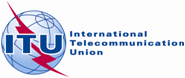 PLENARY MEETINGAddendum 1 to
Document 89(Add.13)-E7 October 2019Original: EnglishAngola (Republic of)/Botswana (Republic of)/Eswatini (Kingdom of)/Lesotho (Kingdom of)/Madagascar (Republic of)/Malawi/Mauritius (Republic of)/Mozambique (Republic of)/Namibia (Republic of)/Democratic Republic of the Congo/Seychelles (Republic of)/South Africa (Republic of)/Tanzania (United Republic of)/Zambia (Republic of)/Zimbabwe (Republic of)Angola (Republic of)/Botswana (Republic of)/Eswatini (Kingdom of)/Lesotho (Kingdom of)/Madagascar (Republic of)/Malawi/Mauritius (Republic of)/Mozambique (Republic of)/Namibia (Republic of)/Democratic Republic of the Congo/Seychelles (Republic of)/South Africa (Republic of)/Tanzania (United Republic of)/Zambia (Republic of)/Zimbabwe (Republic of)Proposals for the work of the conferenceProposals for the work of the conferenceAgenda item 1.13Agenda item 1.13Allocation to servicesAllocation to servicesAllocation to servicesRegion 1Region 2Region 324.25-24.45FIXED24.25-24.45RADIONAVIGATION24.25-24.45FIXEDMOBILE  
24.45-24.65FIXEDINTER-SATELLITE24.45-24.65INTER-SATELLITERADIONAVIGATION24.45-24.65FIXEDINTER-SATELLITEMOBILE
RADIONAVIGATION5.5335.53324.65-24.75FIXEDFIXED-SATELLITE
(Earth-to-space)  5.532BINTER-SATELLITE24.65-24.75INTER-SATELLITERADIOLOCATION-
SATELLITE (Earth-to-space)24.65-24.75FIXEDFIXED-SATELLITE
(Earth-to-space)  5.532BINTER-SATELLITEMOBILE
°5.533Allocation to servicesAllocation to servicesAllocation to servicesRegion 1Region 2Region 324.75-25.25FIXEDFIXED-SATELLITE
(Earth-to-space)  5.532B24.75-25.25FIXED-SATELLITE
(Earth-to-space)  5.53524.75-25.25FIXEDFIXED-SATELLITE
(Earth-to-space)  5.535MOBILE
25.25-25.5	FIXED				INTER-SATELLITE  5.536				MOBILE				Standard frequency and time signal-satellite (Earth-to-space)25.25-25.5	FIXED				INTER-SATELLITE  5.536				MOBILE				Standard frequency and time signal-satellite (Earth-to-space)25.25-25.5	FIXED				INTER-SATELLITE  5.536				MOBILE				Standard frequency and time signal-satellite (Earth-to-space)25.5-27	EARTH EXPLORATION-SATELLITE (space-to Earth)  5.536B				FIXED				INTER-SATELLITE  5.536				MOBILE				SPACE  RESEARCH (space-to-Earth)  5.536C				Standard frequency and time signal-satellite (Earth-to-space)				5.536A25.5-27	EARTH EXPLORATION-SATELLITE (space-to Earth)  5.536B				FIXED				INTER-SATELLITE  5.536				MOBILE				SPACE  RESEARCH (space-to-Earth)  5.536C				Standard frequency and time signal-satellite (Earth-to-space)				5.536A25.5-27	EARTH EXPLORATION-SATELLITE (space-to Earth)  5.536B				FIXED				INTER-SATELLITE  5.536				MOBILE				SPACE  RESEARCH (space-to-Earth)  5.536C				Standard frequency and time signal-satellite (Earth-to-space)				5.536A27-27.5FIXEDINTER-SATELLITE  5.536MOBILE27-27.5		FIXED		FIXED-SATELLITE (Earth-to-space)		INTER-SATELLITE  5.536  5.537		MOBILE27-27.5		FIXED		FIXED-SATELLITE (Earth-to-space)		INTER-SATELLITE  5.536  5.537		MOBILEEESS (passive) bandActive
service bandActive serviceLimits of unwanted emission power from
active service stations in a specified bandwidth
within the EESS (passive) band1…………23.6-24.0 GHz…………1	The unwanted emission power level is to be understood as the level measured at the antenna port.1	The unwanted emission power level is to be understood as the level measured at the antenna port.1	The unwanted emission power level is to be understood as the level measured at the antenna port.1	The unwanted emission power level is to be understood as the level measured at the antenna port.